https://www.mairie-saintmartinsurlepre.fr/vivre-a-saint-martin-sur-le-pre/associations/anim-jeunes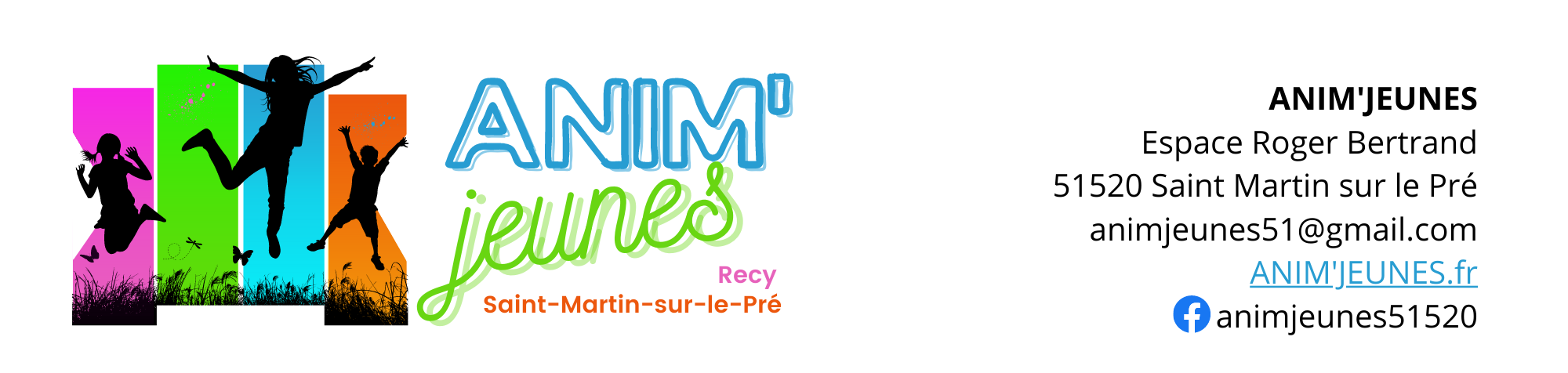 Accueil de loisir sans hébergement "ANIM'JEUNES"Demande d’inscription 2023Responsables légaux :(se référer à la fiche de renseignement) Enfant(s) :Enfant 1 :Nom, Prénom : Date de naissance : Enfant 2 :Nom, Prénom : Date de naissance : Enfant 3 :Nom, Prénom : Date de naissance : Enfant 4 :Nom, Prénom : Date de naissance : Semaine (pour rappel, les inscriptions se font à la semaine) :Tarif : Se référer au programme. Indiquer le tarif dans la case correspondant à la semaineRèglement :Indiquer le montant par moyen de paiementPièce à fournir :*MSA : Bon MSA*CAF : Avis d’imposition ou document justifiant du quotient familialDate : Signature : Enfant 1Enfant 2Enfant 3Enfant 4Total (indiquer le montant/semaine)Semaine 1 Semaine 2 Semaine 3 Semaine 4 Total généralTotal généralEspècesChèqueN° : Etb : Bon ANCV (ajouter 2,5% correspondant à la commission ANCV)Chaque chèque ANCV doit comporter le nom et prénom de l’émetteur